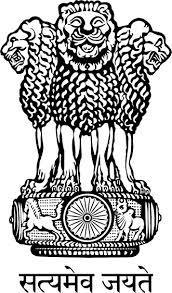 Embassy of India
BelgradePress ReleaseFirst India-Serbia Film Co-productionFilming of the first India-Serbia joint production feature film, entitled ‘Dev Bhoomi’ (Land of Gods), being directed by noted Serbian scriptwriter and director Goran Paskaljevic and Indian film actor and director Vicktor Banerjee, has commenced in the Himalayan region of the State of Uttarakhand in India.  The film also features Geetanjali Thapais, declared the best young actress in India in 2014.  The shooting of the film will take place in India and post-production will be completed in Serbia by November 2015.The production is co-sponsored by Nova Films from Belgrade, Zepter International, Zorvic Pictures LLP from Calcutta, with the participation of Radio Television of Serbia and the Department of Culture of the State Government of Uttarakhand, India. Mr. Paskaljevic has expressed the hope that this endeavour will encourage other film directors and producers from both countries to engage in future cooperation, underscoring that India’s film industry is one of the largest in the world.   A delegation from Serbian Film Commission had visited India in April 2014 to discuss cooperation in the areas of joint film production in both countries.  Indian TV serials are popular in Serbia.Belgrade 
April 27, 2015***